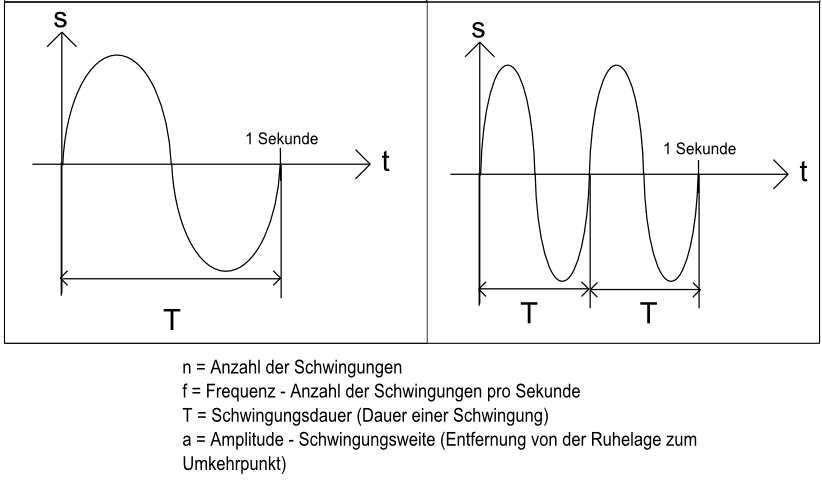 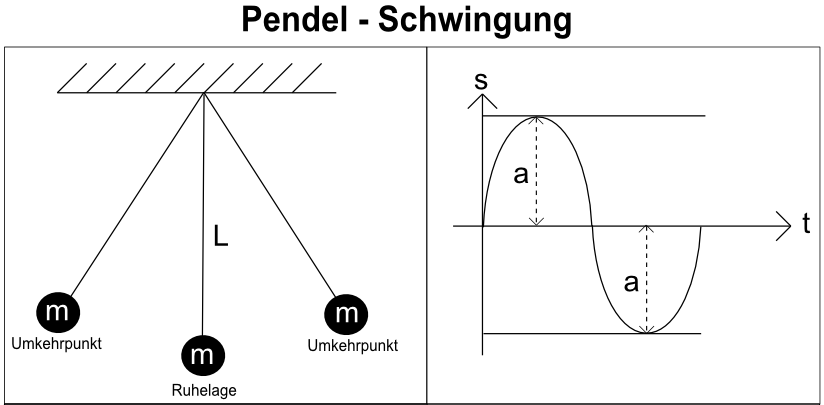 Kenngrößen einer SchwingungStelle wichtige Kenngrößen einer mechanischen Schwingung zusammen und erläutere sie! 2. Das folgende y-t-Diagramm zeigt das Schwingungsbild für eine Stimmgabel. 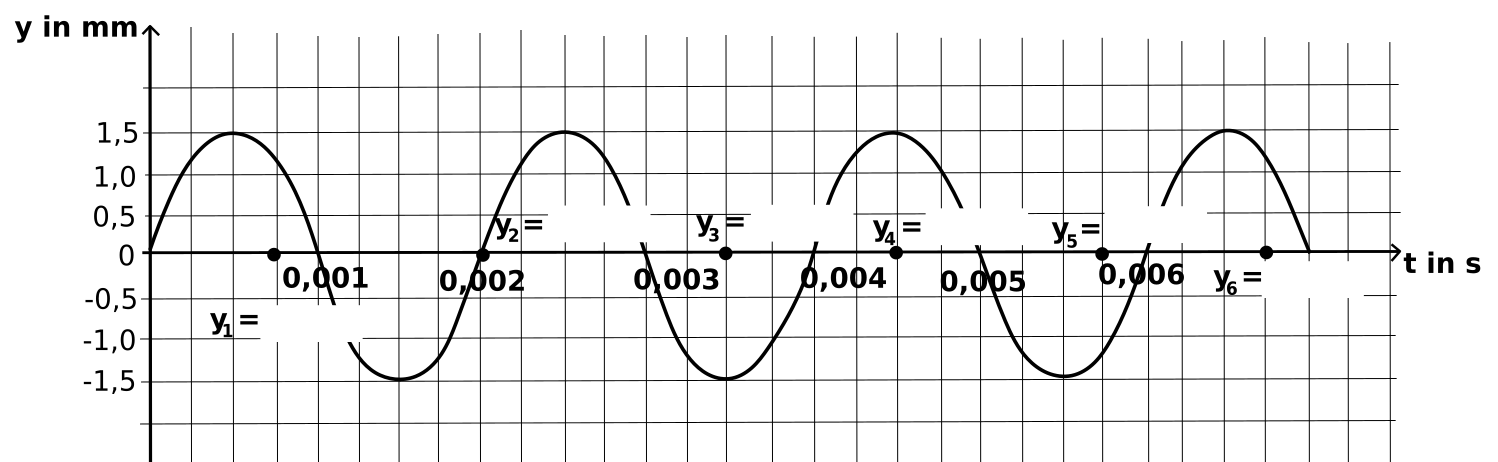 a) Gib für die mit einem Punkt markierten Zeiten jeweils die Auslenkung an! b) Ermittle folgende Kenngrößen der Schwingung: ymax = _____________   T = ___________________ f = __________________ 3. Ermittle aus dem Diagramm bzw. durch Berechnung die Kenngrößen der Schwingung! 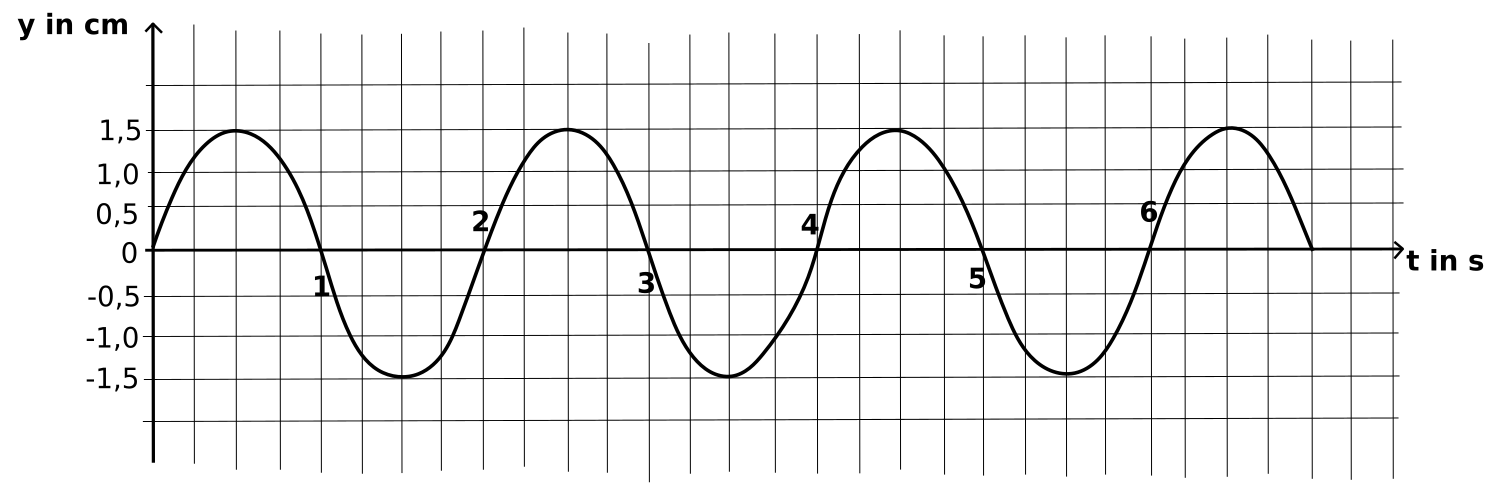 ymax = _____________   T = ___________________ f = __________________ Name der GrößeFormelzeichenEinheitErläuterung